ТЕРРИТОРИАЛЬНАЯ ИЗБИРАТЕЛЬНАЯ КОМИССИЯЛОДЕЙНОПОЛЬСКОГО МУНИЦИПАЛЬНОГО РАЙОНАРЕШЕНИЕОт 20 сентября 2023 года                                                                                     № 144О схеме многомандатных избирательных округов для проведения выборов депутатов 
совета депутатов Лодейнопольского городского поселенияЛодейнопольского муниципального района 
Ленинградской областиВ соответствии с пунктами 2, 4, 8 статьи 18 Федерального закона 
от 12 июня 2002 года № 67-ФЗ «Об основных гарантиях избирательных прав
и права на участие в референдуме граждан Российской Федерации», частью 5 статьи 9 областного закона от 15 марта 2012 года № 20-оз «О муниципальных выборах в Ленинградской области», руководствуясь частью 2 статьи 10, частью 1 статьи 21, статьи 23 Устава Лодейнопольского городского поселения Лодейнопольского муниципального района Ленинградской области, территориальная избирательная комиссия Лодейнопольского муниципального района, РЕШИЛА: 1. Определить схему и графическое изображение схемы многомандатных избирательных округов для проведения выборов депутатов совета депутатов Лодейнопольского городского поселения Лодейнопольского муниципального района Ленинградской области согласно приложениям 1,2.2. Направить на утверждение в Совет депутатов Лодейнопольского городского поселения Лодейнопольского муниципального района Ленинградской области до 22 сентября 2023 года.3. Контроль за исполнением настоящего решения возложить на председателя территориальной избирательной комиссии Лодейнопольского муниципального района Абрамова Ю.В.4. Разместить настоящее решение на официальном сайте территориальной избирательной комиссии Лодейнопольского муниципального района в информационно-телекоммуникационной сети «Интернет».Председатель                                                                                  Ю.В. АбрамовСекретарь                                                                                      Е.В. БерковаПриложение 1к решению территориальнойизбирательной комиссииЛодейнопольского муниципального района от 20 сентября 2023 года № 144СХЕМА многомандатных избирательных округов для проведения выборов депутатов совета депутатов Лодейнопольского городского поселения Лодейнопольского муниципального района 
Ленинградской области Количество избирателей в муниципальном образовании – 15584 избирателей;Количество многомандатных избирательных округов – 3 округа;Количество мандатов – 15 мандатов.Многомандатный избирательный округ № 1Количество избирателей в округе – 5138 избирателей;Количество мандатов в округе – 5 мандатов.Описание многомандатного избирательного округа:Центр - город Лодейное ПолеВ границы избирательного округа входит часть территории Лодейнопольского городского поселения в границах:По смежеству с Янегским сельским поселениемОт точки пересечения смежной границы кварталов 143 и 144 Свирского лесничества Лодейнопольского лесхоза на север до северной границы квартала 26 Свирского лесничества Лодейнопольского сельского лесхоза (в устье реки Янега); далее на запад три километра по реке Свирь (вниз по течению) по правому берегу реки Свирь до восточной границы квартала 118 Свирского лесничества Лодейнопольского лесхоза; далее на север по восточной границе квартала 118 Свирского лесничества Лодейнопольского лесхоза; далее на запад по северным границам кварталов 118, 117 и 116 Свирского лесничества Лодейнопольского лесхоза, пересекая автотрассу «Кола» (М-18) и железнодорожную линию Лодейное Поле – Питкяранта, до западной границы квартала 116 этого лесничества; далее на юг по западной границе квартала 116 Свирского лесничества Лодейнопольского лесхоза до реки Свирь; далее, пересекая реку Свирь, до УРИГ № 10-1.По смежеству с избирательным округом № 2Далее вдоль УРИГ № 10-1, № 9-1 и № 9-2 до пересечения с улицей Ульяновская; далее по четной стороне улицы Ульяновская от дома № 14 до дома № 12; далее направо мимо мастерских ГБОУ СПО ЛО «Лодейнопольский техникум промышленных технологий»; далее налево мимо административного здания  ГБОУ СПО ЛО «Лодейнопольский техникум промышленных технологий»; далее налево по улице Гагарина до дома № 7; далее от дома № 7 по улице Гагарина, до дома № 24 по улице Володарского; далее направо по нечетной стороне ул. Володарского до пересечения с пр. Ленина, далее направо вдоль дома № 41 по пр. Ленина, далее налево вдоль дома № 41 по пр. Ленина, далее прямо вдоль многоквартирных жилых домов № 38 и № 40 по улице Володарского до пересечения с улицей Титова; далее по улице Титова до пересечения с улицей Гагарина; далее по нечетной стороне улицы Гагарина от дома № 29 до Октябрьской железной дороги; далее вдоль железной дороги Санкт-Петербург – Мурманск в сторону Мурманска пересекая трассу «Кола» М-18 до точки пересечения смежной границы кварталов 143 и 144 Свирского лесничества Лодейнопольского лесхоза.В границах:ул. Ульяновская, нечетная сторона  (частные дома) от дома № 1 до дома № 23, четная сторона (частные дома) от дома № 2 до дома № 24 и дома № 8 корпус 1 и 2, № 12, № 14;ул. Набережная, дома № 1, № 5, № 7, № 17 корпус 1 и 2;ул. Коммунаров, нечетная сторона (частные дома) от дома № 7 до дома № 25 и четная сторона (частные дома) от дома № 4 до дома № 28;пр. Ленина, нечетная сторона от дома № 1 до дома № 41 и четная сторона от дома № 2 до дома № 22;ул. Титова, нечетная сторона от дома № 1 до дома № 65 и четная сторона от дома № 2 до дома № 52;ул. Республиканская, нечетная сторона от дома № 1 до дома № 65 и четная сторона от дома № 4 до дома № 56;ул. Подгорная, четная сторона от дома № 4 до дома № 18;ул. Володарского, кроме домов № 26, № 28 корп. 1 и 2, № 30, № 32, № 34;ул. Гагарина, нечетная сторона от дома № 29 до дома № 47 и дома № 2, № 4, № 6 корпус 1 и 2, № 7, № 8 корпус № 1 и 2;Проспект Урицкого;Улицы:Карла Маркса, Набережная Красного Флота, Привокзальная, Петра Терентьева, Ивана Ярославцева;Переулки:Военкоматский, Володарского, Пристанский, Связи, Энтузиастов;Республиканский тракт;Склад топлива;Свирская веткаМногомандатный избирательный округ №2Количество избирателей в округе – 5204 избирателей;Количество мандатов в округе – 5 мандатов;Описание многомандатного избирательного округа:Центр - город Лодейное ПолеВ границы избирательного округа входит часть территории Лодейнопольского городского поселения в границах:По смежеству с избирательным округом № 1Прямо от железной дороги Санкт-Петербург – Мурманск по четной стороне улицы Гагарина до пересечения с улицей Титова; далее направо по четной стороне улицы Титова до дома № 54; далее вдоль границы территории многоквартирного жилого дома № 40 по улице Володарского до дома № 38 по улице Володарского; далее налево по четной стороне улицы Володарского до дома № 28 корпус 1; далее налево вдоль территории МКДОУ «Катюша» до дома № 9 по улице Гагарина; далее налево по нечетной стороне улицы Гагарина до проезда вдоль дома № 12 по улице Гагарина; далее направо мимо мастерских ГБОУ СПО ЛО «Лодейнопольский техникум промышленных технологий» до пересечения с улицей Ульяновской; далее налево по нечетной стороне улицы Ульяновская от дома № 13 до УРИГ № 9-2; далее направо вдоль  УРИГ № 9-2, № 9 и № 10-1 до реки Свирь; далее вдоль левого берега реки Свирь (вниз по течению) до западной границы территории бывшего Деревообрабатывающего комбината; далее по западной границе территории бывшего Деревообрабатывающего комбината до проезда к производственной базе ООО «ЦСП-Свирь». По смежеству с избирательным округом № 3Далее от точки пересечения бывшего подъездного железнодорожного пути и пр. Ленина, далее вдоль подъездного железнодорожного пути до железной дороги Санкт-Петербург – Мурманск; далее налево вдоль железной дороги Санкт-Петербург – Мурманск в сторону Мурманска до пересечения с улицей Гагарина.В границах:ул. Подгорная, четная сторона от дома № 22 до дома № 30;ул. Республиканская, нечетная сторона от дома № 67 до дома № 119 и четная сторона от дома № 58 до дома № 108;ул. Титова, нечетная сторона от дома № 67 до дома № 131 и четная сторона от дома № 54 до дома № 128;пр. Ленина, нечетная сторона от дома № 41-а до дома № 121 и четная сторона от дома № 24 до дома № 100;ул. Коммунаров, дома № 20 и № 21;ул. Володарского, дома № 26, № 28 корп. 1 и 2, № 30, № 32, № 34;ул. Гагарина, нечетная сторона от дома № 9 до дома № 21 и четная сторона от дома № 12 до дома № 54-а;ул. Ульяновская, дома № 13, № 15 корпус 1 и 2, № 17, № 43 и дома (частный сектор) № 52, № 54, № 56, № 57, № 59;Улицы:Воровского, Западная, Индустриальная, 8-ое Марта, Плеханова, Пограничная, Полевая, Свирская, Солнечная, Труда, Тихая;Переулки:Безымянный, Двухсторонний, Односторонний, Свирский, им. Николая ШалаеваМногомандатный избирательный округ № 3Количество избирателей в округе – 5242 избирателей;Количество мандатов в округе – 5 мандатов;Описание многомандатного избирательного округа:Центр - город Лодейное ПолеВ границы избирательного округа входит часть территории Лодейнопольского городского поселения в границах:По смежеству с избирательными округами № 2 и № 1От левого берега реки Свирь по западной границе территории бывшего Деревообрабатывающего комбината до бывшего подъездного железнодорожного пути, далее направо вдоль бывшего подъездного железнодорожного пути до железной дороги Санкт-Петербург – Мурманск; далее налево вдоль железной дороги Санкт-Петербург – Мурманск в сторону Мурманска до пересечения с восточной границей квартала 142 Свирского лесничества Лодейнопольского лесхоза.По смежеству с Янегским сельским поселениемДалее на юг по восточным границам кварталов 142 и 167 Свирского лесничества Лодейнопольского лесхоза до автотрассы «Кола» (М-18) и далее на юго-запад по автотрассе «Кола» (М-18),  пересекая речку Каномка,, до восточной границы квартала 28 Лодейнопольского лесничества Лодейнопольского лесхоза; далее на юг по восточным границам кварталов 28 и 47 Лодейнопольского лесничества до северной границы квартала 2 Люговского лесничества Лодейнопольского лесхоза; далее на восток по северной границе квартала 2 этого лесничества до его северо-восточного угла.По смежеству с Алеховщинским сельским поселениемДалее на юг по восточным границам кварталов 2, 5, 13, 23 и 36 Люговского лесничества Лодейнопольского лесхоза до восточной границы квартала 92 Свирского лесничества Лодейнопольского сельского лесхоза; далее на юг по восточной границе квартала 92 Свирского лесничества Лодейнопольского сельского лесхоза до восточной границы квартала 72 Люговского лесничества Лодейнопольского лесхоза; далее на юг по восточным границам кварталов 72 и 76 Люговского лесничества, пересекая реки Шоткуса и Шамокша, до южной границы квартала 76 Люговского лесничества Лодейнопольского лесхоза; далее на запад по южным границам кварталов 76, 75 и 74 Люговского лесничества Лодейнопольского лесхоза до восточной границы квартала 73 Люговского лесничества Лодейнопольского лесхоза; далее на юго-запад по восточной границе квартала 73 этого лесничества до северо-восточного угла квартала 62 Шоткусского лесничества Лодейнопольского лесхоза; далее на юго-запад по восточным границам кварталов 62 и 61 Шоткусского лесничества до западной границы квартала 61 этого лесничества.По смежеству с Доможировским сельским поселениемДалее на север по западным границам кварталов 61, 60 и 59 Шоткусского лесничества Лодейнопольского лесхоза до южной границы квартала 52 этого лесничества; далее на запад по южным границам кварталов 52, 51, 50, 49, 48 и 47, на север по западным границам кварталов 47, 37 и 26 Шоткусского лесничества Лодейнопольского лесхоза, пересекая железнодорожную линию Волховстрой-Лодейное Поле и реку Шоткуса, до пересечения с подъездной грунтовой автодорогой к деревне Шоткуса от автотрассы «Кола» (М-18); далее на северо-запад по этой грунтовой автодороге, пересекая квартал 25 Шоткусского лесничества Лодейнопольского лесхоза и автотрассу «Кола» (М-18), до южной границы квартала 215 Свирского лесничества Лодейнопольского лесхоза; далее на северо-запад по южной границе квартала 215 Свирского лесничества Лодейнопольского лесхоза до западной границы квартала 215 этого лесничества; далее на северо-запад по западным границам кварталов 215 и 214, на юго-запад по восточной границе квартала 213, на северо-запад по западной границе квартала 213 Свирского лесничества Лодейнопольского лесхоза до реки Свирь; далее на юго-запад по реке Свирь (вниз по течению) до южной границы квартала 134 Ладожского лесничества Нижне-Свирского государственного заповедника; далее на запад по южным границам кварталов 134, 133, 132 и 131 Ладожского лесничества до береговой черты Ладожского озера; далее на север по береговой линии Ладожского озера до исходной точки.По смежеству с Республикой КарелияОт береговой черты Лодожского озера на северо-восток по границе Лодейнопольского муниципального района, совпадающей с границей Ленинградской области и северной границей Нижне-Свирского государственного заповедника, до точки пересечения границы Лодейнопольского муниципального района с границей Нижне-Свирского государственного заповедника (северо-западный угол квартала 97 Кондушского лесничества Лодейнопольского лесхоза).По смежеству с Янегским сельским поселениемДалее на юг по восточной границе Нижне-Свирского государственного заповедника (западные границы кварталов 97, 108 и 117 Кондушского лесничества Лодейнопольского лесхоза и кварталов 130, 146, 148, 171 и 185 Свирского лесничества Лодейнопольского лесхоза), персекая ручей Ирвинка, до южной границы квартала 185 Свирского лесничества Лодейнопольского лесхоза; далее на восток по южным границам кварталов 185 и 186 Свирского лесничества Лодейнопольского лесхоза, пересекая участок грунтовой дороги Старая Слобода – Горка, до реки Свирь; далее на северо-восток по реке Свирь до западной границы квартала 124 Свирского лесничества Лодейнопольского лесхоза; далее на северо-восток по западной и на восток по северной границам квартала 124 Свирского лесничества Лодейнопольского лесхоза, пересекая ручей Тензея, до западной границы квартала 114 этого лесничества; далее на север по западной границе квартала 114, на восток по северным границам кварталов 114, 115 Свирского лесничества Лодейнопольского лесхоза; далее на юг по западной границе квартала 116 до реки Свирь; далее, пересекая реку Свирь; далее по левому берегу реки Свирь (вниз по течению) до западной границы территории бывшего Деревообрабатывающего комбината.В границах:пр. Ленина, нечетная сторона от дома № 127 до дома № 155 и четная сторона от дома № 104 до дома № 120;Ленинградское шоссе;проспект Октябрьский;улицы:Алеховщинская, им. Дмитрия Арсенова, Березовая, Боровая, Ветеранов, Гражданская, Железнодорожная, Интернациональная, Киреева, Кольцевая, Комсомольская, 2-ая Комсомольская, Зои Космодемьянской,  Олега Кошевого, Красноармейская, 1-ая Красноармейская, 2-ая Красноармейская, Красных Зорь, Лесная, Лесорубов, Розы Люксембург, Мошкина, Первомайская, Песочная, Пионерская, Профсоюзная, 2-ая Профсоюзная, Рабоче-Крестьянская, Речная, Свердлова, Северная, Советская, Сосновая, Талалихина, Ударника, Школьная, Шмакова, Швейников, Энергетиков;переулки:Весенний, Возрождения, Дружбы, Заостровский, Звездный, Зеленый, Каномский, Молодежный, Новый, Озерный, Онежский, Оятский, Парковый, Паромный, Почтовый, Рабочий, Садовый, Светлый, Сельский, 1-ый Сосновый, 2-ой Сосновый, Спортивный, Строителей, Школьный, Цветочный, Южный;заезды:Железнодорожный, Лесной, Новый, Песочный, Профсоюзный, Свирский, Тупиковый, Цветочный;переезды:Каномский, Северный;Гражданский проезд, Лесной проезд;База обстановки;Микрорайон «Каномский 1»228 км трассы «КОЛА» «Санкт-Петербург – Мурманск»деревни:Горка, Заостровье, Ковкеницы, Шамокша, Шоткуса;Поселки при железнодорожных станциях:Заостровье, ШоткусаПриложение 2к решению территориальнойизбирательной комиссииЛодейнопольского муниципального района от 20 сентября 2023 года № 144Графическое изображение схемы многомандатных избирательных округов по выборам депутатов совета депутатов муниципального образования Лодейнопольского городского поселения 
Лодейнопольского муниципального района Ленинградской области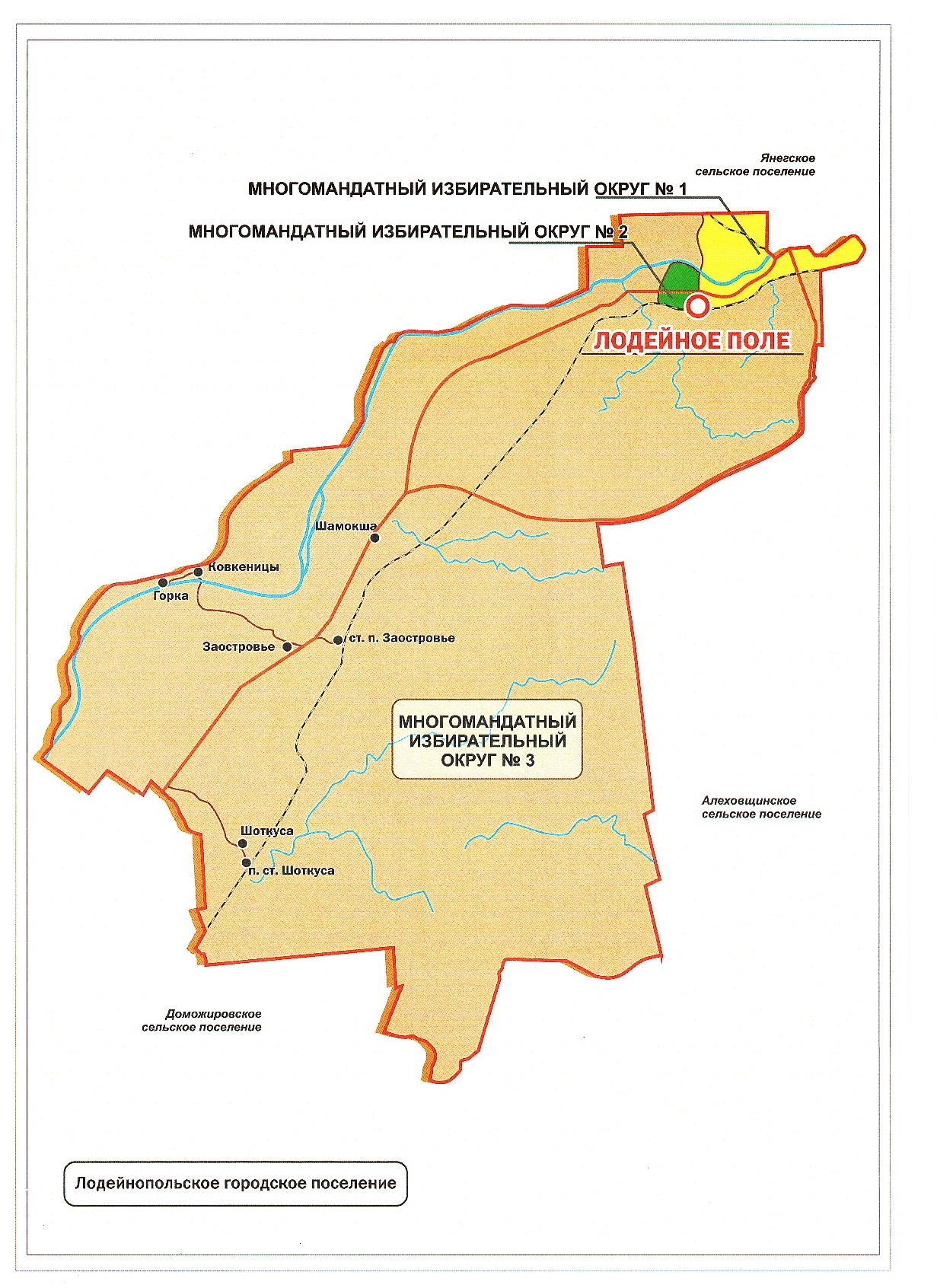 